International Society of ElectrochemistryMinistry of Education and Science of UkraineKyiv National University of Technologies and DesignIgor Sikorsky Kyiv Polytechnic InstitutePROGRAM2nd ISE Satellite Student Regional Symposium on Electrochemistry «Promising Materials and Processes in Applied Electrochemistry»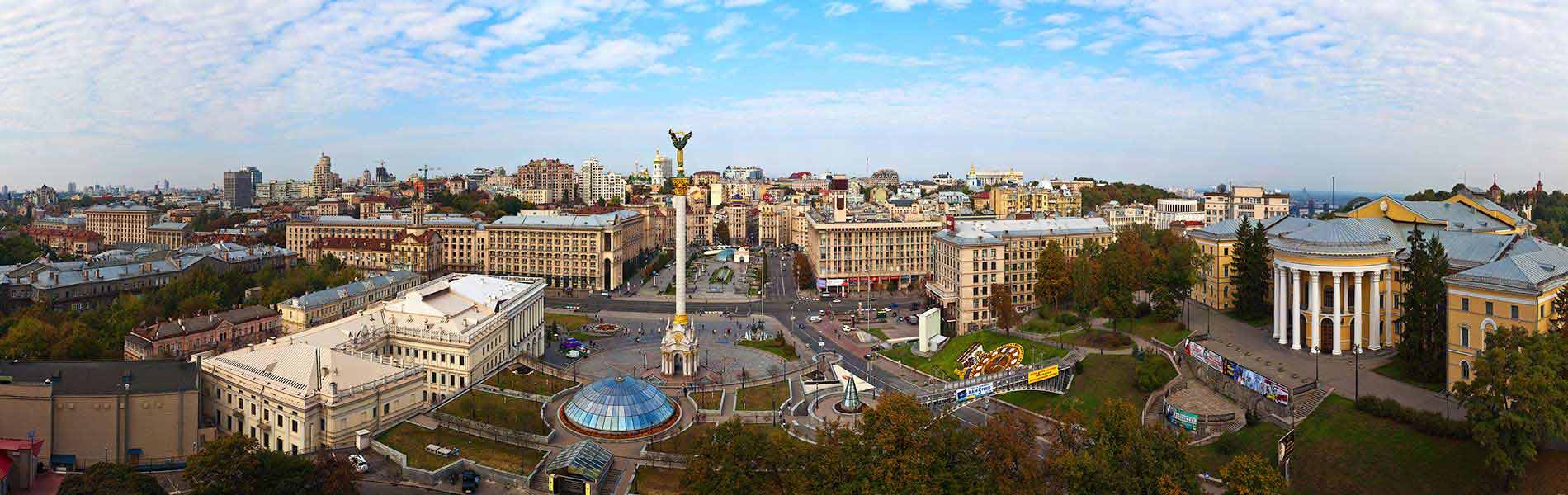 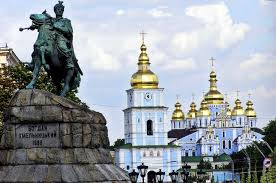 Kyiv 2017We are very pleased to invite you to participate in the 2nd ISE Satellite Student Regional Symposium on Electrochemistry in Ukraine «Promising Materials and Processes in Applied Electrochemistry», which will be held in Kiev on May 18-19, 2017 and which takes place within the celebration of The Science Day and Europe Day in Ukraine. Its aim is to promote scientific contacts and discussions between scientists and students representing different areas of this versatile science.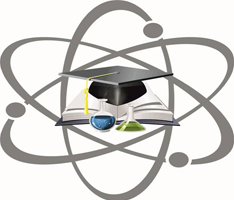 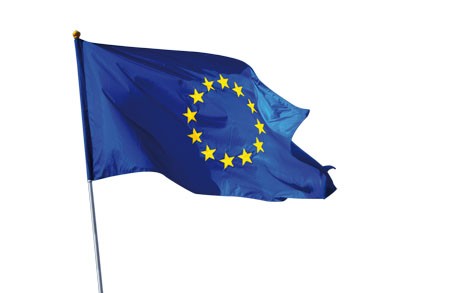 We hope that the 2nd ISE Satellite Student Regional Symposium on Electrochemistry in Ukraine will be equally interesting and useful for you!We wish the participants of Symposium to expand successfully their knowledge in electrochemical science, to receive scientific inspiration, to show their abilities and to relax a little!INTERNATIONAL PROGRAM COMMITTEEChairmanIvan GRYSHCHENKO — Prof. Dr., Rector of  Kyiv National University of Technologies and Design (Ukraine);Vice-chairmansViktor KAPLUN — Prof. Dr., Vice-Rector of Kyiv National University of Technologies and Design (Ukraine);
Viacheslav BARSUKOV — Prof. Dr., Kyiv National University of Technologies and Design (Ukraine);
Olga LINYUCHEVA — Prof. Dr., Igor Sikorsky Kyiv Polytechnic Institute (Ukraine);MembersFelicia IACOMI — Prof. Dr., Alexandru Ioan Cuza University, Iasi (Romania);
Gennady TULSKY — Prof. Dr., National Technical University “Kharkiv Polytechnic Instutute” (Ukraine);
Gimi RIMBU — Dr., University of the West of England (the United Kingdom);
Ioannis A. IEROPOULOS — Prof. Dr., Bristol BioEnergy Centre, Bristol (the United Kingdom);
Janis ZICANS — Dr., Riga Technical University (Latvia);
Juozas GRAZULEVICIUS — Prof. Dr., Kaunas Technical University (Lithuania);
Marian JASKULA — Prof. Dr., Jagiellonian University, Krakow (Poland);
Mariana SPODARYK — Dr., Institute of Chemical and Engineering, Energopolis ( Valais, Switzerland);
Mirela ŞUCHEA — Dr., Technological Educational Institute of Crete (Greece);
Olexander CHERNIK — Prof. Dr., Belarusian State Technological University (Belarus);
Olga BAULA — Dr., dean of Faculty, Kyiv National University of Technologies and Design (Ukraine);
Rasa PAULIUKAITE — Dr., Vilnius Center of Physical Sciences and Technology (Lithuania);
Viktoriia PLAVAN — Prof. Dr., Kyiv National University of Technologies and Design (Ukraine)
Volodymyr NEFEDOV — Prof. Dr., Ukrainian State University of Chemical Technology, Dnepr (Ukraine);ORGANIZING COMMITTEEProf. Dr. Viacheslav BARSUKOV – Chairman of organizing committee, Kyiv National University of Technologies and Design (Ukraine);
Dr. Yulia BORYSENKO – secretary of organizing committee, Kyiv National University of Technologies and Design (Ukraine);
Dr. Ilona SENYK — secretary of organizing committee, Kyiv National University of Technologies and Design (Ukraine);MembersDr. Victor TVERDOKHLIB — Kyiv National University of Technologies and Design (Ukraine);
Dr. Volodymyr KHOMENKO — Kyiv National University of Technologies and Design (Ukraine);
Dr. Georgy VASYLIEV — Igor Sikorsky Kyiv Polytechnic Institute (Ukraine);
Dr. Iryna MAKEEVA — Kyiv National University of Technologies and Design (Ukraine);
PhD-student Maksym KOLIADA — Kyiv National University of Technologies and Design (Ukraine);
PhD-student Oksana CHERNYSH — Kyiv National University of Technologies and Design (Ukraine);
Dr. Oleksiy KOSOGIN — Igor Sikorsky Kyiv Polytechnic Institute (Ukraine);
Dr. Olena KRYUKOVA — Kyiv National University of Technologies and Design (Ukraine);
M.Sc. Tatjana IVANOVA — Riga Technical University (Latvia);
Dr. Yulia MIROSHNYCHENKO — Igor Sikorsky Kyiv Polytechnic Institute (Ukraine);SYMPOSIUM PROGRAMMay 18, 2017Hall for Academic Senate, building 1, floor 4Poster session:May 18, 2017For notes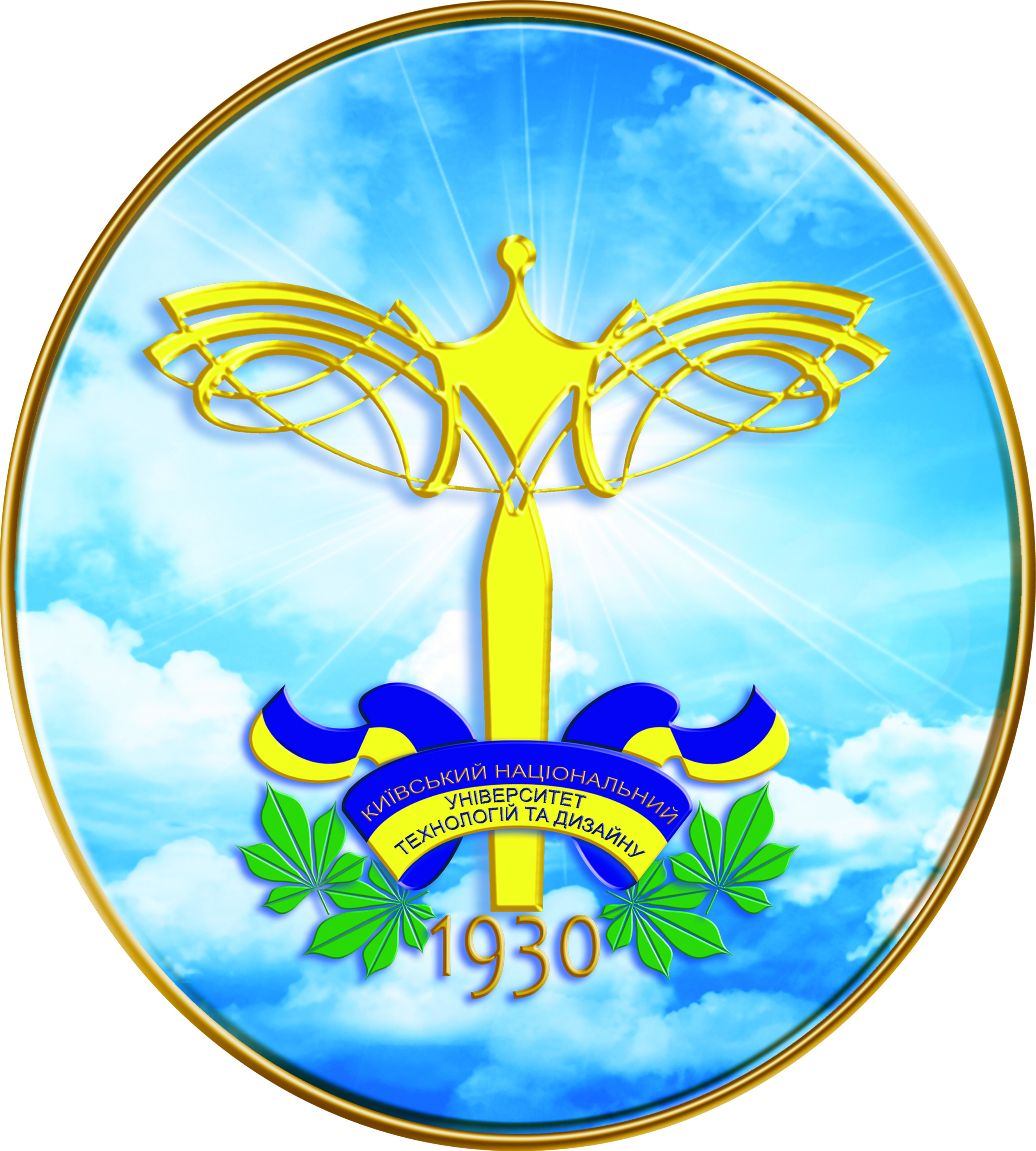 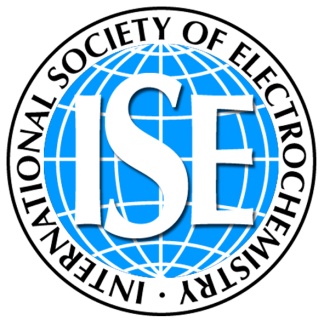 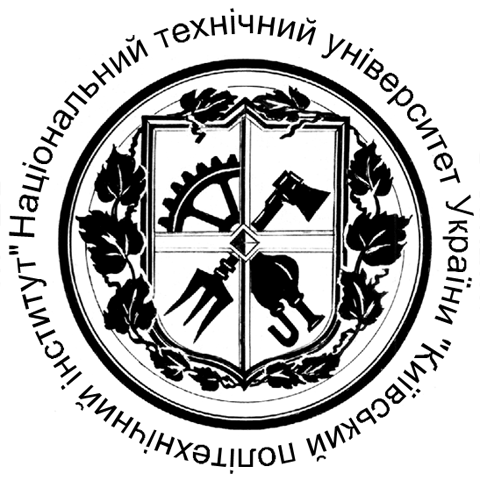 9.00 – 10.00Registration of participants, posters preparation10.00 – 10.30Opening ceremony10.30-12.00Plenary session: 10.30-10.50Volodymyr Khomenko. Multifunctional Composite Materials for Alternative Energy Storage,  Kyiv National University of Technologies and Design, Ukraine.10.50-11.05Olena Tynkevych. Electrochemical investigation of quantum dots band structure, Yuriy Fedkovych Chernivtsi National University, Ukraine.11.05-11.20Dmytro Sydorov. Electrochemical synthesis of 3-methylthiophene/3,4-ethylenedioxythiophene copolymers and their electrochromic properties, Institute of Bioorganic Chemistry and Petrochemistry, NAS of Ukraine.11.20-11.35Anna Potapenko. Composition of intermediate phases showing up upon delithiation of lithium-manganese spinel, Joint Department of Electrochemical Energy Systems, Ukraine. 11.35-12.00Luca Pini. Electrochemistry in microscale, Scanning Electrochemical microscopy: new possibilities, new techniques, AMETEK, The Netherland.12.00 – 12.30Coffee break12.30 – 13.30Poster session 13.30 – 14.00Ceremony of Awarding and Closing 14.00 – 15.00Lunch break 15.00 – 17.00Attending the Day of the Faculty of Chemical and Biopharmaceutical Technologies of Kiev National University of Technology and Design.Section 1Section 1Section 11.1Chernysh O.V.Carbon materials for high power negative electrodes of lithium-ion batteries and capacitors1.3Riabokin O.L.The density gradient thermal aging model of the alkaline Zn-Mn batteries1.4A. Katashynski,V. KhomenkoThe electrochemical reduction of oxygen on electrodeposited palladium catalyst	1.5Zudina L.V.Orr study on Fe- and Co- doped manganese dioxide with ramsdellite structure	1.6Makyeyeva I.S.Manganese dioxide as a cathode catalyst in metal-air cells1.7Voronina O.V.Cathode processes of hydrogen evolution on vanadium-containing materials1.8Diamant V.A.Conductivity and viscosity of tetramethylammonium bis(salicylato)borate in solutions of aprotic dipolar solvents1.9Kravets Y.A.The effect of surface modification of cathode materials on their electrochemical characteristicsSection 2Section 2Section 22.1Antsikhovich I.V.Using pulse modes in non-chromium electrolytes for electropolishing 2.2Ushchapovskyi D.Yu.The intensification of compact copper electrowinning process by increasing vertical current density and  distribution uniformity2.3Yermolenko I.Functional ternary Fe-Co-Mo(W) coatings2.4Ovcharenko G.V.Dynamics of redox processes in the electrolyte for electrodeposition of Cu-Sn alloy2.5Savchuk O. O.Influence of electrolysis parameters on the properties of Ni-P alloys obtained from methanesulfonate electrolytesSection 3Section 3Section 33.1Nyrkova L.I.Influence of strength properties of pipe steel on its corrosion resistance and electrochemical characteristics in solutions of different corrosivity3.2Tsurkan A.V.Electrochemical synthesis of protective ceria layers using methanesulfonate electrolytes3.3Vasyliev G.The influence of ultrasound vibration on the pitting corrosion of aisi 316 stainless steel3.4Kityk A.A.Voltammetric study of corrosion of mild steel in deep eutectic solventsSection 4Section 4Section 44.1Miroshnychenko Iu.S.Electrochemical device for environmental safety monitoring4.2Mazanka V.M.Anode material of coulometric gas generator	4.3Vashchenko O.M.Prevention of carbonization in the alkaline electrolyte of oxygen sensor4.4Zinchuk O.V.Decrease of electrochemical noise of titanium electrodeSection 5Section 5Section 55.4Louloudakis D.The effect of growth time on the properties of lpcvd grown WO3 thin layers for electrochromic applications5.5Fomanyuk S.S.Electrosynthesis and optical properties of cadmium selenide nanoparticles	5.6Shmychkova O.,Electrochemical oxidation of toxic organic aromatic substances5.7Karakurkchi А.Cobalt and manganese oxide catalytic systems on valve metals in ecotechnologies			5.8Kravchenko A.V.Thermochemical and electrochemical description of the Fe-C catalytic system5.9Bilous T.A.The choice of anode material for the electrochemical synthesis of peroxyacetic acid5.10Zulfigarov A.O.Syntesis route for preparation of precursor solutions5.11Ponomarouva l.n.Electromembrane removal of toxic ions from diluted galvanic wastes using organic-inorganic ion-exchangers5.12Kolomiyets Ye.A.Ionic conductivity of granulated organic-inorganic   ion-exchangers5.13Butenco O.A.Developing composite polymer shielding materials for the uhf range5.14Zubchenko L.S.Photobioelectrochemical hydrogen and electricity production from different organic wastes5.15Skuodis E.Glass-forming cyano-substituted carbazole derivatives for optoelectronics5.16Pini L.Electrochemistry in microscale. Scanning electrochemical microscopy: new possibilities, new techniques5.17Grybauskaite-kaminskiene G.Silicon-based electroactive compounds containing different donor moieties as potential hosts for organic light emitting diodes13.30-14.00Ceremony of Awarding and Closing. Photographing.Hall for Academic Senate, building 1, floor 4